Este é um modelo de currículo desenvolvido pelo PRAVALER para te ajudar nesse momento importante que é a 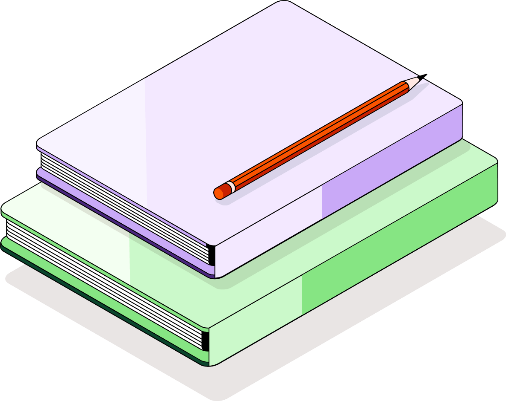 busca por um emprego.E, sem dúvidas, apresentar suas informações pessoais e profissionais de forma clara e bonita vai te ajudar muito ;)Boa sorte!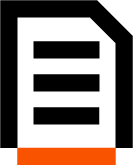 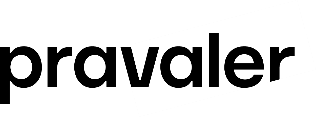 Perfil ProfissionalFormação AcadêmicaInformações ComplementaresSeu NomeRua · DDD telefoneEmail · Perfil do LinkedInDesejo fazer parte da equipe da empresa.Sou uma pessoa muito dedicada e comprometida com as atividades que mesão designadas. Estou disposto a aprender e melhorar no que for necessário.Descreva aqui o que você mais gosta de fazer, certificações, idiomas e o que em seu perfilvocê entende que pode ser muito útil para a vaga pretendida.Nome do curso 1 - Nome da instituição data de formação (ex.: janeiro/2020)cursos e prêmios: Incluir aqui um resumo dos cursos, prêmios, homenagens e trabalhos escolares relevantes. (caso não tenha, essa linha pode ser excluída).Nome do curso 2 - Nome da instituição data de formação (ex.: janeiro/2020)cursos e prêmios: Incluir aqui um resumo dos cursos, prêmios, homenagens e trabalhos escolares relevantes. (caso não tenha, essa linha pode ser excluída).(Utilize essa área para realçar suas atividades relevantes. é uma boa ideia incluir experiências de liderança, voluntariado, idiomas e muito mais).CursosNome do curso  - Nome da instituição - anoCongressos / WorkshopsNome do evento  - ano